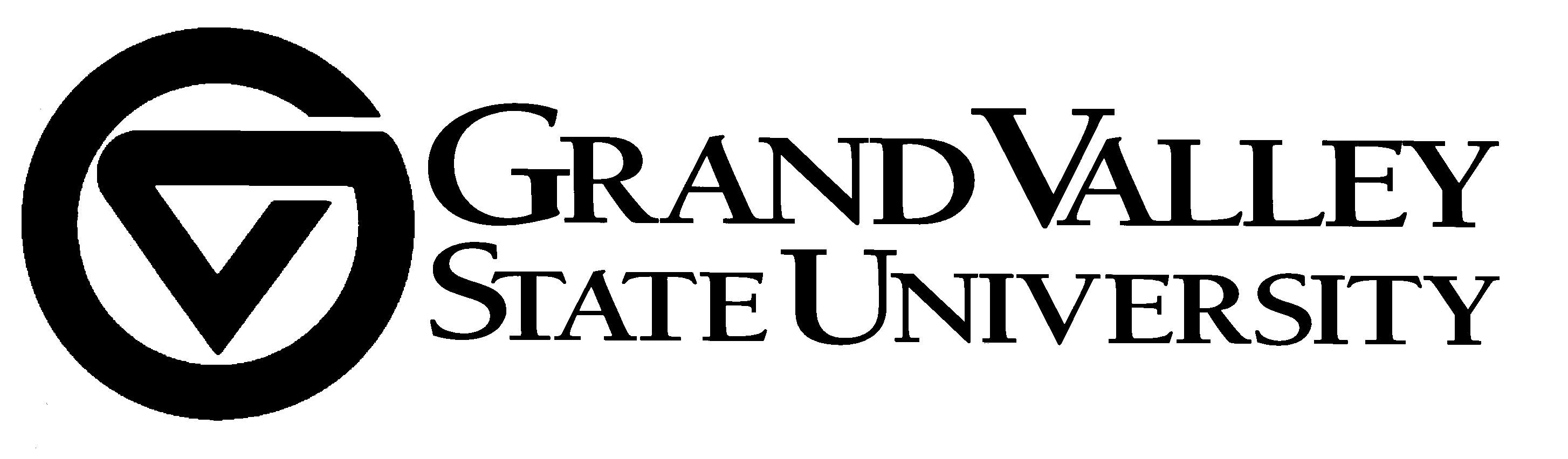 MEMORANDUM									<< Initially sent by Email 5 5 11>>	TO:			Jerry Montag, Registrar 	
									FROM:		Gayle R. Davis, Provost and Vice President for Academic Affairs
SUBJECT:	University Curriculum Committee Action
DATE:		May 5, 2011

Cc:		Attached Distribution List
This is to inform you that I have approved the following items and complete documentation is available via the Online Curriculum Development System. COURSE:UCC Log# [7370]	NUR 265	Introduction to Nursing Research and Evidence Based Practice – 3 Credits: Approved[7380] 	NUR 266	Professional Nursing I - 3 Credits:  Approved[7379]	NUR 267	Clinical Nursing I – 5 Credits:  Approved[7378]	NUR 316	Professional Nursing II – 4 Credits:  Approved[7377]	NUR 317	Clinical Nursing II – 6 Credits:  Approved[7376]	NUR 366	Professional Nursing III – 4 Credits:  Approved[7375]	NUR 367	Clinical Nursing III – 6 Credits:  Approved[7374]	NUR 416	Professional Nursing IV – 4 Credits:  Approved[7373]	NUR 417	Clinical Nursing IV – 6 Credits:  Approved[7372]	NUR 467	Professional Nursing V – 10 Credits:  ApprovedPROGRAM CHANGE:Kirkhof College of Nursing   Nursing [7463]	Nursing – Undergraduate Curriculum – Change in Major:  ApprovedDistribution List 
Jerry Montag, RegistrarElyse Glass, Registrar’s OfficeChristy Mayo, Registrar’s OfficeTerri Kellogg, Registrar’s OfficeMaria Cimitile, Academic Program and Curriculum Development OfficerBonnie Ulmer, Admissions OfficeRobert Adams, Chair, University Curriculum Committee	Roger Gilles, Chair, General Education Subcommittee	C. “Griff” Griffin, Director, General Education Program	Frederick Antczak, Dean,  and Science	 H. James Williams, Dean,  of Business	George Grant, Dean,  and Public ServiceElaine Collins, Dean,                 	Paul Plotkowski, Dean,  & Computing	Roy Olsson, Dean,  Professions	Jeffrey Potteiger, Dean, Graduate Studies	Cynthia McCurren, Dean, Kirkhof 	Wendy Wenner, Dean, College of Interdisciplinary Studies	Lee Van Orsdel, Dean, University Libraries			Jann Joseph, Associate Dean, College of Liberal Arts and SciencesMary Schutten, Associate Dean, College of Liberal Arts and SciencesAndrea Bostrom, Associate Dean, Kirkhof Stephen Glass, Associate Dean, College of Interdisciplinary Studies John Reifel, Associate Dean,  of BusinessCarolyn Shapiro, College of Liberal Arts and Science Curriculum Committee Gerald Simmons,  of Business Curriculum CommitteeChristopher Kierkus, College of Community & Public Service Curriculum CommitteeEllen Schiller, College of Education Curriculum CommitteeHugh McGuire, Padnos  & Computing Curriculum CommitteeBarb Hoogenboom,  Professions Curriculum CommitteeJean Barry, Kirkhof  Curriculum CommitteeJulia Mason, Brooks College of Interdisciplinary Studies Curriculum CommitteeMark Luttenton, Chair, Graduate Council Wally Boeve, Vice Chair, Graduate CouncilMichael Messner, Director, Student Academic Success Center				Glenda Eikenberry, Education, Administrative Services				Philip Batty, Director, Institutional Analysis					Kathy Gulembo, Academic Resource Management				 Nicholas Viau, Associate Vice President, Institutional Marketing			Karen Meyers, Director, Regional Math and Science CenterElaine Van Doren, NursingDeborah Bambini, Nursing